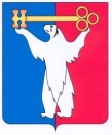 АДМИНИСТРАЦИЯ ГОРОДА НОРИЛЬСКАКРАСНОЯРСКОГО КРАЯРАСПОРЯЖЕНИЕ18.08.2020	г.Норильск	№ 3625Об изменении вида разрешенного использования земельного участка и объекта капитального строительстваРассмотрев заявление Базяка Олега Алексеевича, Базяка Натальи Сергеевны, в соответствии с подразделом 1.2 раздела 1 Части III Правил землепользования и застройки на территории муниципального образования город Норильск, утвержденными решением Норильского городского Совета депутатов от 10.11.2009     № 22-533, на основании протокола публичных слушаний от 06.08.2020 № 46,1. 	Изменить вид разрешенного использования земельного участка с кадастровым номером 24:55:0402013:228 «Магазины» на вид разрешенного использования «магазины, общественное питание», расположенного в зоне застройки многоэтажными жилыми домами 9 этажей и выше - Ж-2 по адресу: Красноярский край, город Норильск, район Центральный, ул. Талнахская, 10Б. 2.	Изменить вид разрешенного использования объекта капитального строительства с кадастровым номером 24:55:0402013:1534 «здание нежилое» на вид разрешенного использования «магазины, общественное питание».3.  	Управлению по градостроительству и землепользованию Администрации города Норильска направить копию настоящего распоряжения в адрес Управления Федеральной службы государственной регистрации, кадастра и картографии по Красноярскому краю для внесения изменений в сведения о земельном участке в государственный кадастр недвижимости в течение 5 рабочих дней с даты его издания.4. 	Опубликовать настоящее распоряжение в газете «Заполярная правда» и разместить его на официальном сайте муниципального образования город Норильск.5. 		Контроль исполнения пункта 3 настоящего распоряжения возложить на заместителя Главы города Норильска по собственности и развитию предпринимательства.Исполняющий полномочияГлавы города Норильска	Н.А. Тимофеев